Załącznik nr 7 do umowy: Zakładane efekty kształcenia dla 6-cio miesięcznej praktyki zawodowej na kierunku studiów prowadzonym przez uczelnię i odniesienie ich do modelowych efektów kształcenia, efektów dla praktyki kursowej i pilotażowej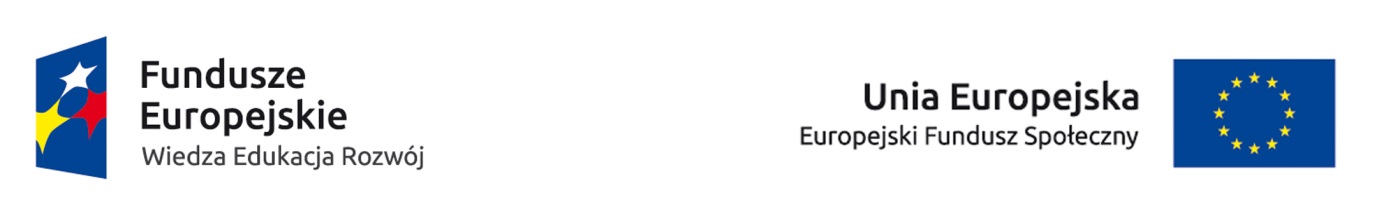 Tab. 2.Zakładane efekty kształcenia dla 6-cio miesięcznej praktyki zawodowej na kierunku studiów prowadzonym przez uczelnię: Nowe Media, Reklama, Kultura Współczesna  i odniesienie ich do modelowych efektów kształcenia, efektów dla praktyki kursowej i pilotażowej. …………………………………(podpis i pieczęć służbowa  osoby reprezentującej Uczelnię)NrOpis efektów kształceniadla praktyki zawodowejOdniesienie do efektów:Odniesienie do efektów:Odniesienie do efektów:Efekt osiągany w ramach praktyki:Efekt osiągany w ramach praktyki:NrOpis efektów kształceniadla praktyki zawodowejModelowychObszarowych i inżynierskich   KierunkowychkursowejpilotażowejOkreśla specyfikę pracy w instytucjach kulturotwórczych i/lub medialnych, ma wiedzę o typowych projektach oraz dobrych praktykach w zawodach związanych z tymi instytucjami.MoSH 01MoSH 02MoSH 10P6S_WGP6S_WG/K P6S_UKP6S_UWK1P_W07K1P_W08K1P_W09K1P_U03K1P_U11XXZna warunki pracy w instytucjach kulturotwórczych i/lub medialnych, zna strukturę organizacyjną i zadania jednostki, w której odbywa praktykę.MoSH 02 MoSH 03MoSH 04P6S_WG/KP6S_UWP6S_UOP6S_UUK1P_W10 K1P_U03K1P_U05K1P_U09K1P_U10K1P_U13XXMa wiedzę o prawnych i finansowych uwarunkowaniach instytucji kulturotwórczych i/lub medialnych oraz ich miejscu w kulturze współczesnej.MoSH 01MoSH 09P6S_WGP6S_WG/KP6S_KOK1P_W07K1P_W08K1P_W09K1P_K05K1P_K09XXZna i stosuje się do zasad pracy indywidualnej i grupowej w instytucji kulturotwórczej i/lub medialnej, potrafi realizować samodzielnie i w grupie różnorodne zadania typowe dla branży – intelektualne, techniczne, projektowe.MoSH 05 MoSH 07 MoSH 08MoSH 11P6S_WG/KP6S_WGP6S_UKP6S_UOP6S_KOK1P_W08K1P_W09K1P_W12K1P_U03K1P_U05K1P_U09K1P_U10K1P_U12K1P_U13K1P_U17K1P_U20K1P_K04K1P_K05XXPotrafi stosować technologie medialne oraz oprogramowanie komputerowe do realizacji typowych zadań w branży kulturotwórczej i/lub medialnej, podnosi swoje kompetencje zawodowe w tym zakresie.MoSH 05MoSH 07MoSH 08P6S_WGP6S_UKP6S_UOK1P_W12K1P_U03K1P_U05K1P_U09K1P_U10K1P_U12K1P_U13K1P_U17XXPotrafi zdiagnozować zapotrzebowanie na określone działania, a także ocenić ich wykonanie pod względem jakości i skuteczności.MoSH 05MoSH 06MoSH 07MoSH 12P6S_WG/KP6S_WGP6S_UKP6S_UOP6S_KOK1P_W08K1P_W09K1P_W12K1P_U03K1P_U05K1P_U09K1P_U10K1P_U12K1P_U13K1P_U17XXKomunikuje się z otoczeniem w miejscu pracy i poza nim oraz przekazuje swoją wiedzę przy użyciu różnych środków przekazu informacji.MoSH 08MoSH 09MoSH 11P6S_UKP6S_UUP6S_KOK1P_U14K1P_U17K1P_U18K1P_U19K1P_K05K1P_K09XXWspółpracuje w grupie, planuje i realizuje wraz z nią złożone projekty o charakterze zawodowym, w tym innowacyjneMoSH 06MoSH 07MoSH 08MoSH 11P6S_UKP6S_UUP6S_KOK1P_U14K1P_U17K1P_U18K1P_U19K1P_K05K1P_K09XXSamodzielnie wykonuje zadania zawodowe właściwe dla stanowiska zajmowanego w czasie praktyki.MoSH 03MoSH 05MoSH 07P6S_WGP6S_UKP6S_UOP6S_UWK1P_W12K1P_U03K1P_U05K1P_U09K1P_U10K1P_U12K1P_U13K1P_U17XXZna i stosuje obowiązujące zasady etyki zawodowej.MoSH 10MoSH 11P6S_UOP6S_KOK1P_U20K1P_K04K1P_K05XXRozumie znaczenie podejmowanych działań dla kultury i społeczności regionuMoSH 01MoSH 09MoSH 12P6S_UWP6S_UOK1P_U04K1P_U05K1P_U06K1P_U07XX